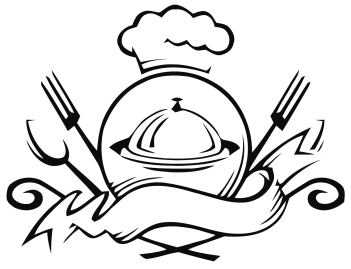 ЯслиЯслиСадЗАВТРАК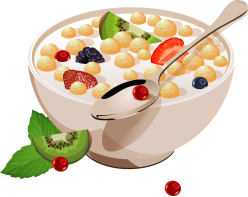 ЗАВТРАКЗАВТРАКЗАВТРАККаша молочная пшенная жидкая150150180Какао на молоке150150180Хлеб пшеничный йодированный303035Масло (порция)8810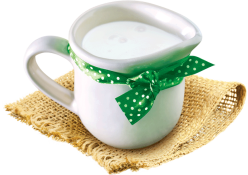 ВТОРОЙ ЗАВТРАКВТОРОЙ ЗАВТРАКВТОРОЙ ЗАВТРАКВТОРОЙ ЗАВТРАКЙогурт 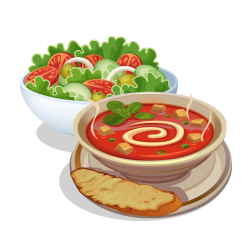 150150180ОБЕДОБЕДОБЕДОБЕДСуп овощной на курином бульоне со сметанойСуп овощной на курином бульоне со сметаной150/7,5200/10Суфле куриное Суфле куриное 6080Соус красныйСоус красный4050Напиток из компотной смеси (ягоды замороженные)Напиток из компотной смеси (ягоды замороженные)150180Салат из морковиСалат из моркови3040Рис отварнойРис отварной110130Хлеб ржанойХлеб ржаной3040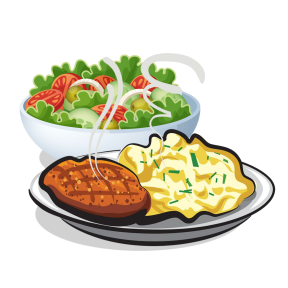 УПЛОТНЕННЫЙ УЖИНУПЛОТНЕННЫЙ УЖИНУПЛОТНЕННЫЙ УЖИНУПЛОТНЕННЫЙ УЖИНЗапеканка из творога с молоком сгущенным120/15120/15150/20Яблоко 1 шт.1 шт.1 шт.Кисель из вишни 150150180Хлеб пшеничный йодированный252535